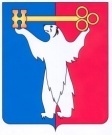 АДМИНИСТРАЦИЯ ГОРОДА НОРИЛЬСКАКРАСНОЯРСКОГО КРАЯПОСТАНОВЛЕНИЕ18.06.2018                                           г. Норильск                                                  № 242О внесении изменения в постановление Администрации города Норильска 
от 31.05.2011 № 273 В целях урегулирования отдельных вопросов, а также в связи с кадровыми изменениями в Администрации города Норильска, ПОСТАНОВЛЯЮ:Внести в постановление Администрации города Норильска от 31.05.2011 № 273 «Об утверждении состава комиссии по делам несовершеннолетних и защите их прав Центрального района города Норильска» (далее – Постановление) следующее изменение:1.1. Состав комиссии по делам несовершеннолетних и защите их прав Центрального района города Норильска, утвержденный Постановлением, изложить в редакции согласно приложению к настоящему постановлению.2. Разместить настоящее постановление на официальном сайте муниципального образования город Норильск. И.о. Главы города Норильска		                                                       А.В. МалковПриложение к постановлению Администрации города Норильскаот 18.06.2018 № 242УТВЕРЖДЕНпостановлением Администрациигорода Норильскаот 31.05.2011 № 273Состав комиссиипо делам несовершеннолетних и защите их прав Центрального района города НорильскаКоростелева                       Наталья МихайловнаАшихмина                              - Алена АлександровнаЧлены комиссии:Кравченкова                           - Ирина Анатольевна     заместитель Главы города Норильска по социальной политике, председатель комиссииглавный специалист отдела по делам несовершеннолетних и защите их прав Администрации города Норильска - ответственный секретарь комиссииначальник отдела по делам несовершеннолетних и защите их прав Администрации города Норильска- специалист по работе с несовершеннолетними, заместитель председателя комиссииЛозинский                               - Владимир Петрович    начальник мобилизационного отдела Администрации города Норильска, заместитель председателя комиссииАрбузова                                -       Ольга Николаевна                                начальник отдела трудоустройства Центрального района города Норильска Краевого государственного казенного учреждения «Центр занятости населения города Норильска» (по согласованию)Бочкарева                                -   Татьяна Александровна  Городилов                             -Сергей Владимирович      начальник отдела воспитания и дополнительного образования Управления общего и дошкольного образования Администрации города Норильска  заместитель начальника Управления социальной политики Администрации города НорильскаДемидова                               - Ольга ВикторовнаЕгорова                                   - Лилия Борисовна   Курунина                                - Ольга Николаевна Леу                                          -Юлия ЮрьевнаМаслова                                  -     Елена Станиславна	врач нарколог подросткового Краевого государственного бюджетного учреждения здравоохранения «Красноярский краевой   психоневрологический диспансер № 5» (по согласованию)начальник отдела учебных заведений Управления по спорту Администрации города Норильска   заместитель начальника ОУУП и ДН - начальник ОДН ОУУП и ДН ОМВД России по городу Норильску (по согласованию)главный специалист по работе с несовершеннолетними отдела по делам несовершеннолетних и защите их прав Администрации города Норильсканачальник отдела опеки и попечительства над несовершеннолетними Администрации города НорильскаМещанинова Валерия           -        НиколаевнаСкумин                                   -                                                                                                                                                                                                 Александр Владимирович председатель территориальной психолого-медико-педагогической комиссии муниципального образования город Норильски.о. заместителя руководителя следственного отдела по городу Норильск Главного следственного управления Следственного комитета Российской Федерации по Красноярскому краю (по согласованию)Сорокина                        -        Ирина Михайловна  Лосева                                   -Юлия Анатольевна Шаранова                              -    Татьяна Анатольевна заместитель начальника отдела развития отраслевых услуг Управления по делам культуры и искусства Администрации города Норильсканачальник отдела молодежной политики Администрации города Норильскаведущий специалист по работе с несовершеннолетними отдела по делам несовершеннолетних и защите их прав Администрации города НорильскаШирокова                              -Екатерина АнатольевнаШкольникова                        -               Ирина Павловна  заведующий детской поликлиникой КГБУЗ «Норильская межрайонная детская больница» (по согласованию)начальник филиала по городу Норильску ФКУ УИИ ГУФСИН России по Красноярскому краю Главного   управления Федеральной службы исполнения   наказаний (по согласованию)